Lumped element Aol model results for the THS4531 model updates circa Jun 2016 – this is no load. This is a 32Mhz GBP with 47Mhz Aol=0dB crossover – recall a gain of 1 FDA is NG=2V/V, so LG=0dB is nominally at the 6dB line. Also loading will change the Aol to the output pins a lot. 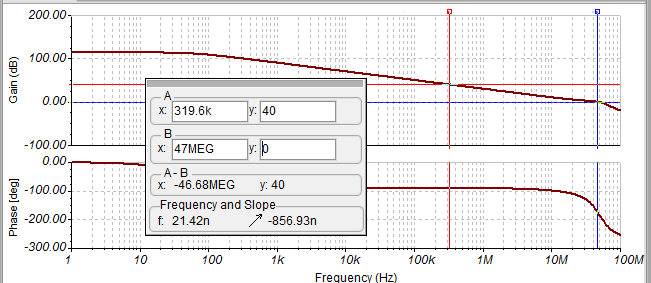 